Voorstel regio’s sneltesten Algemene principes:Grootsteden worden aparte regioAndere regio’s gebundeld vanuit indeling ELZ, waarbij rekening wordt gehouden met de schaal, bereikbaarheid en Brussel: Brussel wordt als aparte regio gedefinieerd (regio 1). Hieronder valt de ELZ Bruzel en alle gemeenten van BHG. 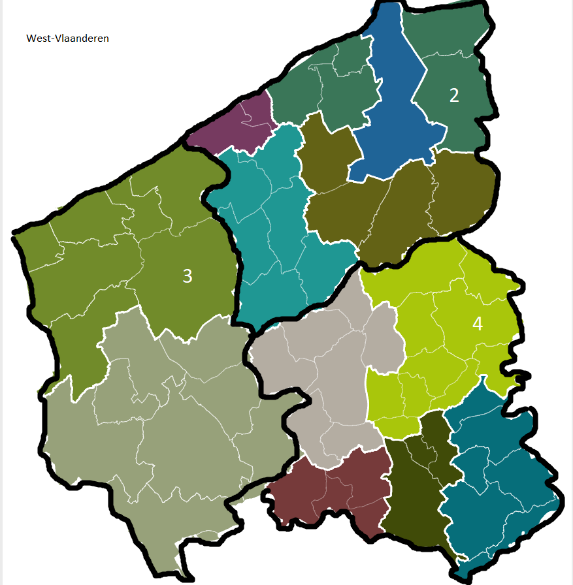 West-Vlaanderen: bundeling ELZ in 3 regio’sRegio 2 = Brugge, Oostkust, W40, Oostende-Bredene, Houtland en PolderRegio 3 = Westkust en Polder, WesthoekRegio 4 = RITS, Midden-West-Vlaanderen, Menen, Kortrijk, Waregem Oost-Vlaanderen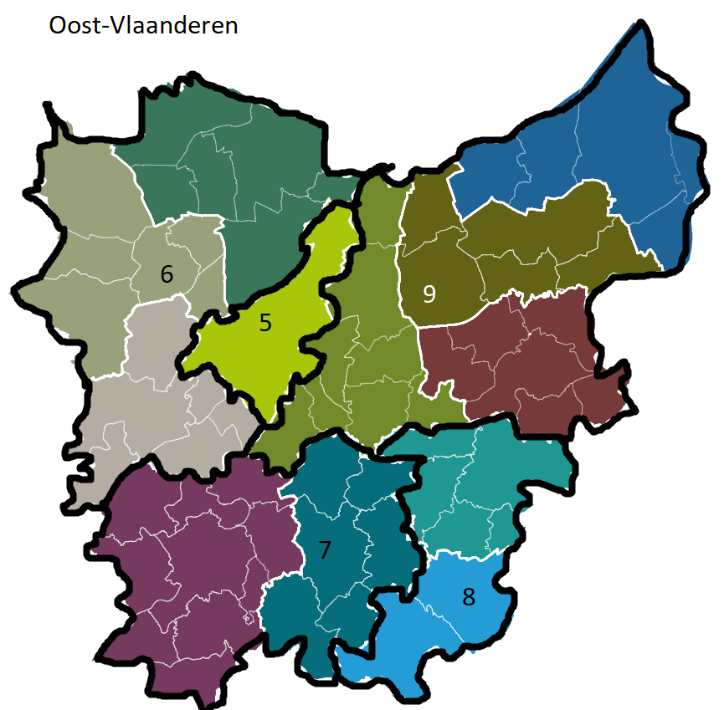 De 12 ELZ van Oost-Vlaanderen worden gebundeld tot 5 regio’s: Regio 5 = GentRegio 6 = Meetjesland + Deinze (Schelde en Leie)Regio 7: Vlaamse Ardennen + PanaceaRegio 8: Aalst + Zuid-DenderRegio 9: Dender, Scheldekracht, ZW-Waasland, NO-Waasland AntwerpenIn de provincie Antwerpen worden 16 ELZ gebundeld tot 7 regio’s: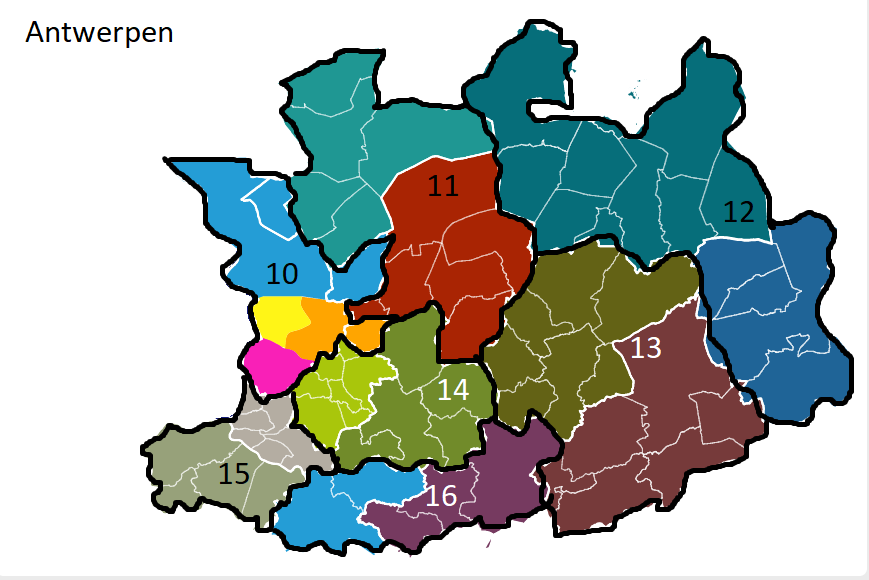 Regio 10= stad Antwerpen Regio 11= Noorder- en VoorkempenRegio 12= Kempenland en Baldermore (regio Kempen en Mol)Regio 13= Zuider- en Middenkempen (Geel, Herentals, Olen)Regio 14= Pallieterland en Zora (Lier, Mortsel)Regio 15= Rupelaar en Klein-Brabant-Vaartland (Boom, Puurs)Regio 16= Mechelen-Katelijne en Bonstato Vlaams-BrabantDe 11 ELZ van Vlaams-Brabant worden gebundeld tot 5 regio’s. Zie eerder voor Brussel (aparte regio).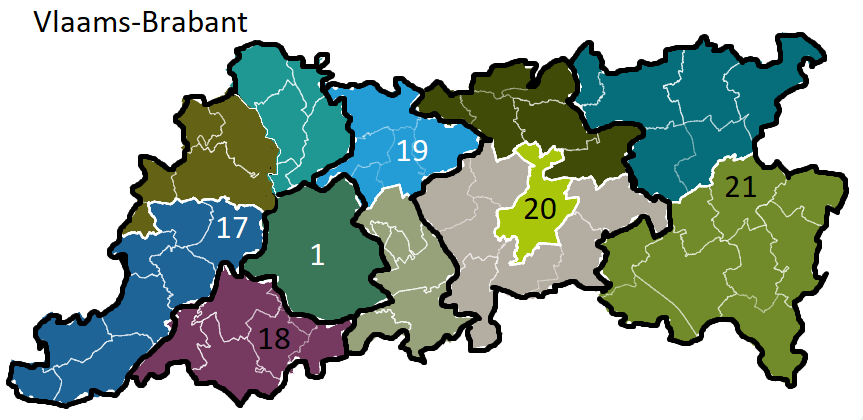 Regio 17 = Amalo, Pajottenland, Grimbergen (Asse, Opwijk, Ternat, Lennik, Gooik, Grimbergen, Wemmel, Londerzeel)Regio 18 = Zennevallei (Halle)Regio 19 = Druivenstreek en Bravio (Zaventem, Overijse, Vilvoorde)Regio 20 = Leuven, Leuven Noord en Leuven Zuid Regio 21 = Demerland en Zuidoost Hageland (Diest, Tienen) LimburgIn Limburg worden 4 regio’s gedefinieerd: 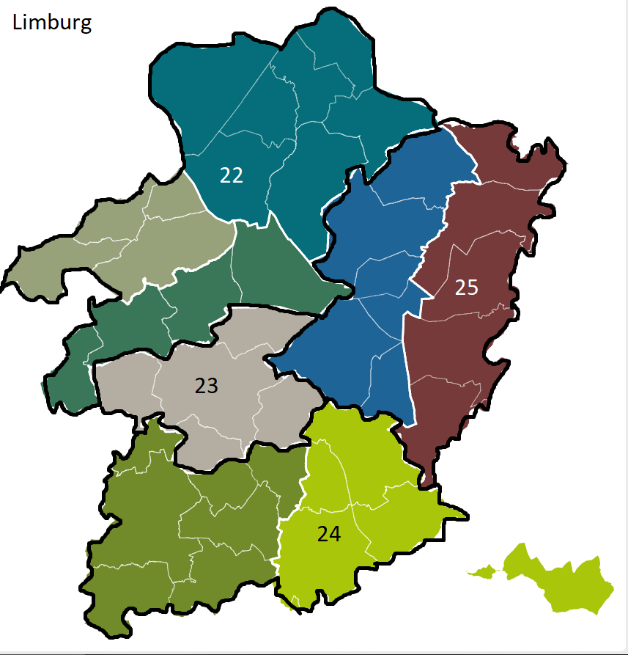 Regio 22 = Noord-Limburg, West-Limburg en Midwestlim (Lommel, Beringen, Leopoldsburg, Heusden Zolder)Regio 23 = Herkenrode (regio Hasselt)Regio 24 = Haspengouw en ZOLIM (Sint-Truiden, Tongeren)Regio 25 = Maasland en Kemp en Duin (Genk) RegioELZGemeenten1BruzelBrussel2Brugge OostkustBlankenberge, Knokke-Heist, Damme, De Haan, ZuienkerkeW40Beernem, Oostkamp, Jabbeke, ZedelgemOostende-BredeneHoutland en PolderTorhout, Koekelare, Ichtegem, Oudenburg, Gistel, Kortemark3Westkust en polderWesthoek4RITSMidden-West-VlaanderenMenenKortrijkWaregem5Gent6Oost MeetjeslandAssenede, Eeklo, Evergem, Kaprijke, St Laureins, ZelzateWest MeetjeslandAalter, Maldegem, LievegemSchelde en LeieDeinze, Eke Nazareth, St Martens Latem, De Pinte, Zulte7Vlaamse ArdennenZwalm, Gavere, Oudenaarde, Maarkedal, Kluisbergen, Kruisem, Horebeke, Wortegem-Petegem en Ronse.PanaceaOosterzele, St Lievens Houtem, Zottegem, Herzele, Brakel, Lierde8Dender ZuidNinove, GeraardsbergenRegio Aalst9Dender Dendermonde, Buggenhout, Berlare, Hamme, Lebbeke, Zele, ScheldekrachtDestelbergen, Laarne, Lochristi, Melle, Merelbeke, Wachtebeke, Wetteren en Wichelen. ZW-WaaslandLokeren, Moerbeke, St Niklaas, Temse, Waasmunster NO-WaaslandBeveren, Kruibeke, Stekene, Zwijndrecht, St Gillis Waas10Noord AntwerpenSchoten, Merksem, Ekeren, Luchtbal, Stabroek, Berendrecht, Zandvliet en LilloAntwerpen centrumAntwerpen ZuidAntwerpen, Hoboken, WilrijkAntwerpen OostDeurne, Borgerhout, Wommelgem11NoorderkempenEssen, Kalmthout, Wuustwezel, Brasschaat, KapellenVoorkempenMalle, Zoersel, Brecht, Schilde, Wijnegem, Zandhoven12KempenlandTurnhout, Beerse, Oud Turnhout, Vosselaar, Hoogstraten, Rijkevorsel, Merksplas, Ravels, Arendonk, Baarle-HertogBaldemoreBalen, Dessel, Mol, Retie13ZuiderkempenHerselt, Hushout, Geel, Laakdal, Westerlo, MeerhoutMiddenkempenGrobbendonk, Herentals, Herenthout, Kasterlee, Lille, Olen, Vorselaar14PallieterlandBerlaar, Duffel, Lier, Nijlen en RanstZoraMortsel, Bouchout, Edegem, Hove, Kontich, Lint, Borsbeek15RupelaarHemiksem, Schelle, Aartselaar, Niel, Boom, RumstKlein-Brabant-VaartlandBornem, Puurs, St Amands, Willebroek16Mechelen-KatelijneMechelen, St Katelijne WaverBonstatoBonheiden, Putte, Heist op den Berg17AmaloAsse Merchtem Affligem Liedekerke OpwijkPajottenlandDilbeek, Ternat, Roosdaal, Lennik, Gooik, Herne, Galmaarden, BeverGrimbergenGrimbergen, Wemmel, Meise, Kapelle-op-den-bos, Londerzeel18ZennevalleiBeersel, Drogenbos, Halle, Linkebeek, Pepingen, Sint Genesius Rode, St Pieters Leeuw19DruivenstreekZaventem, Kraainem, Wezenbeek Oppem, tervuren, Overijse, HoeilaartBravioVilvoorde, Machelen, Steenokkerzeel, Zemst, Kampenhout20Leuven NoordBoortmeerbeek, Haacht, Rotselaar, Keerbergen, TremeloLeuven Leuven, Heverlee, Kessel-Lo, Wilsele, WijgmaalLeuven-ZuidKortenberg, Herent, Bertem, Huldenberg, Oud-Heverlee, Bierbeek, Lubbeek21DemerlandAarschot, Begijnendijk, Bekkevoort, Diest, Scherpenheuvel, Tielt-WingeZuidoost HagelandTienen, Hoegaarden, Glabbeek, Kortenaken, Linter, Zoutleew, Geetbets, Landen, Boutersem 22Noord-LimburgBocholt, Hamont-Achel, Hechtel-Eksel, Lommel, Peer en PeltWest-LimburgBeringen, Ham, Leopoldsburg, TessenderloMidwestlimHalen, Heusden Zolder, Houthalen-Helchteren, Lummen23HerkenrodeHasselt, Zonhoven, Diepenbeek, Alken, Herk de Stad24HaspengouwSint-Truiden, Borgloon, Nieuwerkerken, Gingelom, Kortessem, Heers en WellenZOLIMBilzen, Hoeselt, Riemst, Tongeren, Voeren, Herstappe25MaaslandKemp en DuinGenk, As, Zutendaal, Oudsbergen, Bree